Noël arrive à grands pas et vous êtes probablement déjà à la recherche d’idées de cadeaux… Vous trouverez dans ce catalogue une sélection de 57 mes photographies, regroupées en quatre séries qui pourraient vous donner quelques idées :Série « Paris dans tous états » qui regroupe 25 clichés de notre belle Capitale dans des conditions extra-ordinaires (météo, manifestations populaires...). J’ai opté en faveur d’un traitement en Noir et Blanc pour l’élégance et l’intemporalité qu’il dégage. Série « Las Puertas de Barcelona ». La vieille ville de Barcelone est truffée de portes d’accès aux immeubles sur lesquelles se superposent graffitis peints à la bombe, posca, collages, pochoirs… Voici celles que j’ai trouvées les plus abouties et les plus esthétiques. Avec une intruse, romaine, qui m’est précieuse... Séries « Snow Time » et « Révélations ». Je regrette d’avoir exposé ces photos sur toile chez feu Maison Berthelot et ai plaisir à vous les présenter de nouveau en suggérant de les tirer sur un beau papier Fine Art. J’ai cherché à créer la confusion avec des œuvres picturales ou des encres de Chine… Une sélection, enfin, de photos que je vends à prix discount, provenant de mes Expositions passées… Car elles seront mieux sur vos murs que dans mon stock ! « Paris dans tous états »                     page 2« Las Puertas de Barcelona »             page 8« Snow Time » et « Révélations  »     page 12Photos à prix discount                       page 14Pour commander ? Rien de plus simple. Envoyez-moi un email et faites-moi part de vos souhaits spécifiques (format, encadrement, papier). Merci de penser à me préciser en objet le nom de la photo souhaitée. Comptez environ 15 jours de délai (celles de mon stock étant disponibles immédiatement). photographies@demontaigut.com / 06.12.98.32.20Bon feuilletage et bonne fin d’année à tous !Nicolas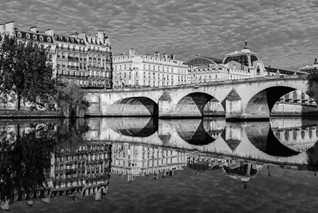 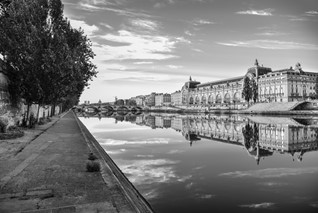 Pont Royal2017Tirage argentique – 5 exemplaires390€ tirage non encadré au format 40x60cmcommanderOrsay2017Tirage argentique – 5 exemplaires390€ tirage non encadré au format 40x60cmcommander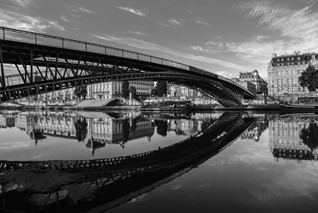 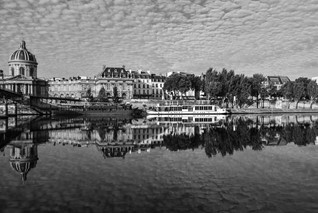 Passerelle Léopold Sédar-Senghor2017Tirage argentique – 5 exemplaires390€ tirage non encadré au format 40x60cmcommanderInstitut de France2017Tirage argentique – 5 exemplaires390€ tirage non encadré au format 40x60cmcommander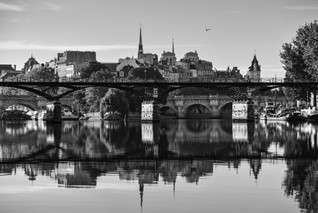 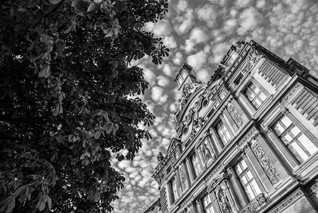 Vert Galant #22017Tirage argentique – 5 exemplaires390€ tirage non encadré au format 40x60cmcommanderEcole du Louvre2017Tirage argentique – 5 exemplaires390€ tirage non encadré au format 40x60cmcommander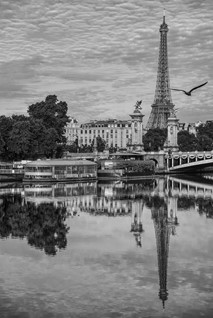 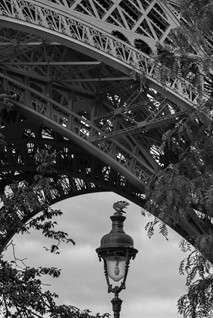 Miroir, gentil miroir… 2017Tirage argentique – 5 exemplaires390€ tirage non encadré au format 40x60cmcommanderPlumes et Dentelle2016Tirage argentique – 5 exemplaires390€ tirage non encadré au format 40x60cmcommander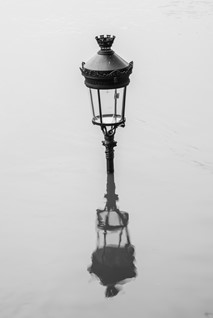 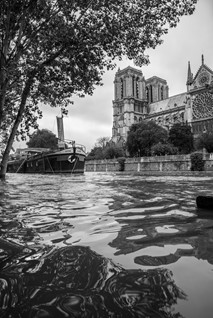 Fluctuat Nec Mergitur 2016Tirage argentique – 5 exemplaires390€ tirage non encadré au format 40x60cmcommanderNotre-Dame des Flots2016Tirage argentique – 5 exemplaires390€ tirage non encadré au format 40x60cmcommander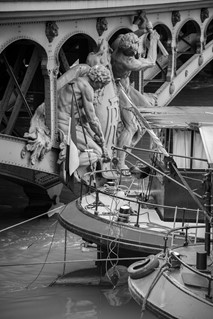 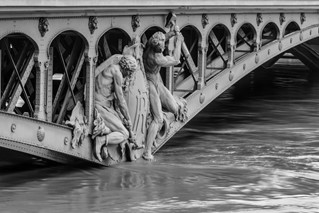 Les Forgerons-Riveteurs #1 2016Tirage argentique – 5 exemplaires390€ tirage non encadré au format 40x60cmcommanderLes Forgerons-Riveteurs # 22016Tirage argentique – 5 exemplaires390€ tirage non encadré au format 40x60cmcommander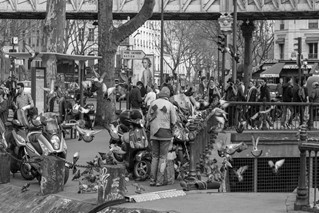 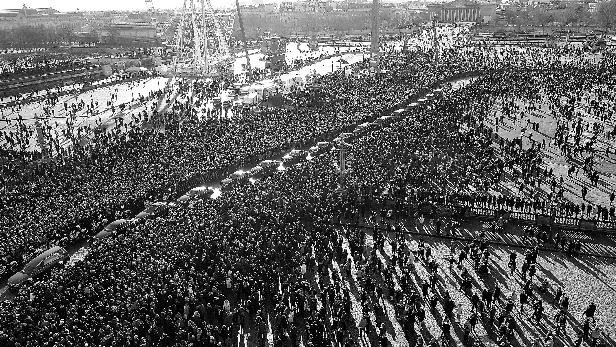 La Belle et les bêtes2016Tirage argentique – 5 exemplaires390€ tirage non encadré au format 40x60cmcommanderHommage (publication en double page de Paris Match)2017Tirage argentique – 5 exemplaires500€ encadré au format 25x44cmcommander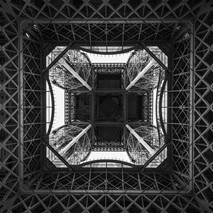 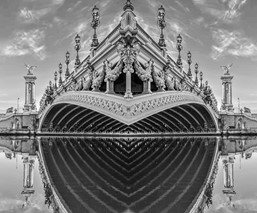 Dessous choc #22016Tirage argentique – 5 exemplaires390€ tirage non encadré au format 40x60cmcommanderIII A III 2017Tirage argentique – 5 exemplaires390€ tirage non encadré au format 40x60cmcommander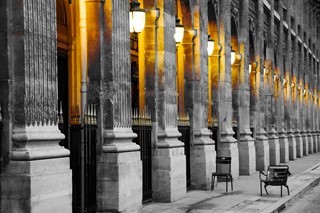 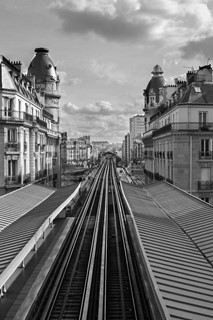 Palais Royal2011Tirage argentique – 5 exemplaires390€ tirage non encadré au format 40x60cmcommanderRive droite, rive gauche2015Tirage argentique – 5 exemplaires390€ tirage non encadré au format 40x60cmcommander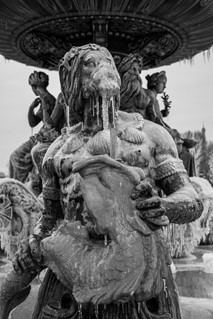 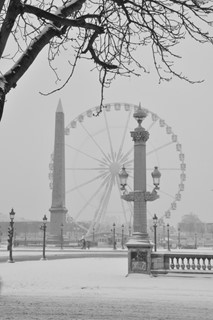 Fontaine des Mers, La Concorde2017Tirage argentique – 5 exemplaires390€ tirage non encadré au format 40x60cmcommanderFigée2013Tirage argentique – 5 exemplaires390€ tirage non encadré au format 40x60cmcommander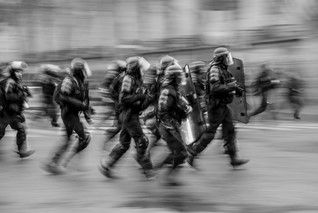 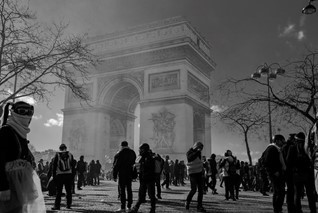 A grands foulées2019Tirage argentique – 5 exemplaires390€ tirage non encadré au format 40x60cmcommanderJournée sans voiture2019Tirage argentique – 5 exemplaires390€ tirage non encadré au format 40x60cmcommander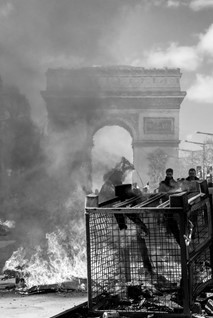 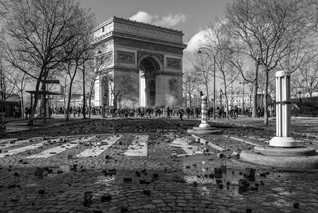 Réchauffement climatique2019Tirage argentique – 5 exemplaires390€ tirage non encadré au format 40x60cmcommanderPavés, pas pris… 20191er Prix du Concours Photo ACF 2019Tirage argentique – 5 exemplaires390€ tirage non encadré au format 40x60cmcommander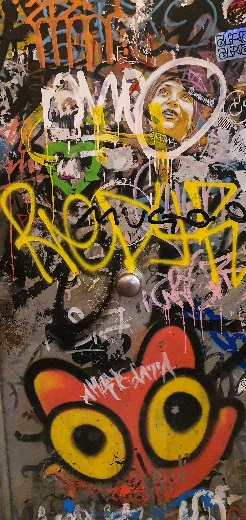 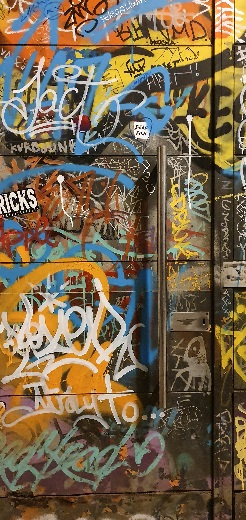 Las Puertas de Barcelona #12019Tirage argentique – 5 exemplaires250€ tirage non encadré au format 25x53cmcommanderLas Puertas de Barcelona #22019Tirage argentique – 5 exemplaires250€ tirage non encadré au format 25x53cmcommander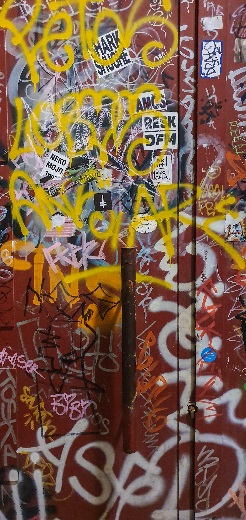 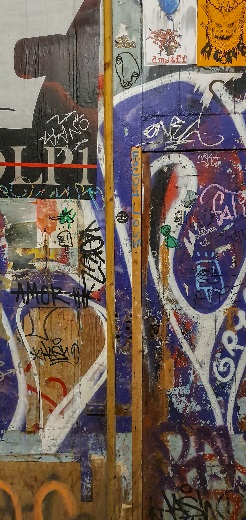 Las Puertas de Barcelona #32019Tirage argentique – 5 exemplaires250€ tirage non encadré au format 25x53cm commanderLas Puertas de Barcelona #42019Tirage argentique – 5 exemplaires250€ tirage non encadré au format 25x53cmcommander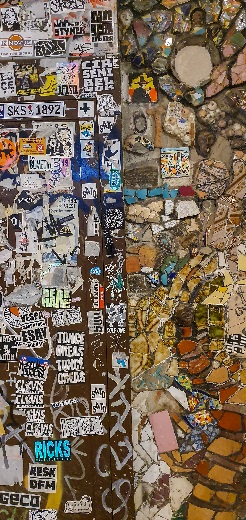 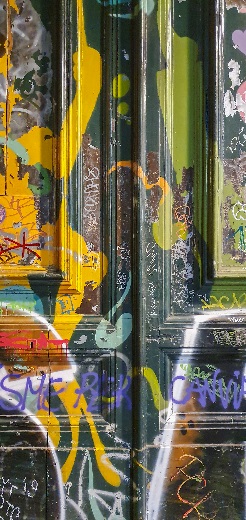 Las Puertas de Barcelona #52019Tirage argentique – 5 exemplaires250€ tirage non encadré au format 25x53cmcommanderLas Puertas de Barcelona #62019Tirage argentique – 5 exemplaires250€ tirage non encadré au format 25x53cmcommander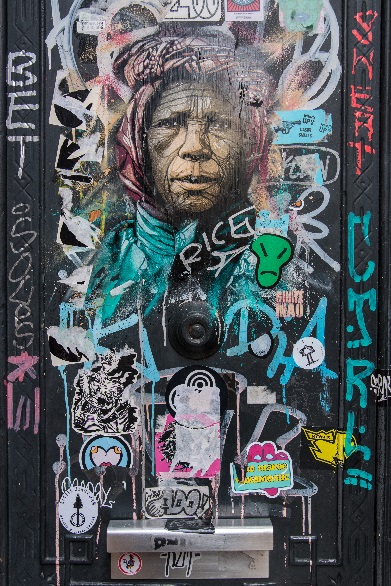 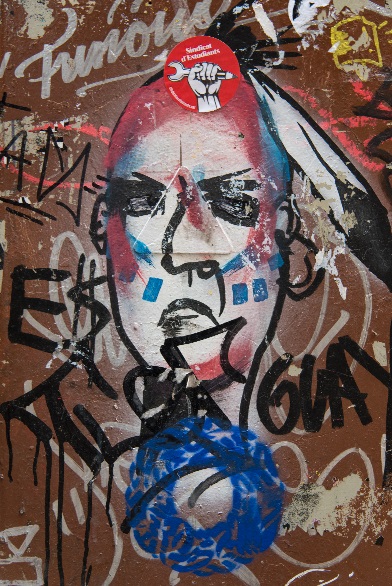 Las Puertas de Barcelona #72019Tirage argentique – 5 exemplaires250€ tirage non encadré au format 30x45cmcommanderLas Puertas de Barcelona #82019Tirage argentique – 5 exemplaires250€ tirage non encadré au format 30x45cmcommander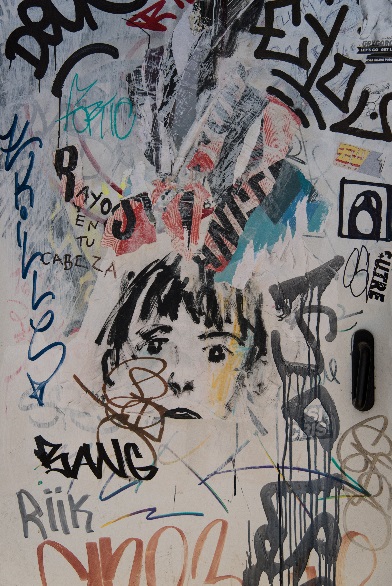 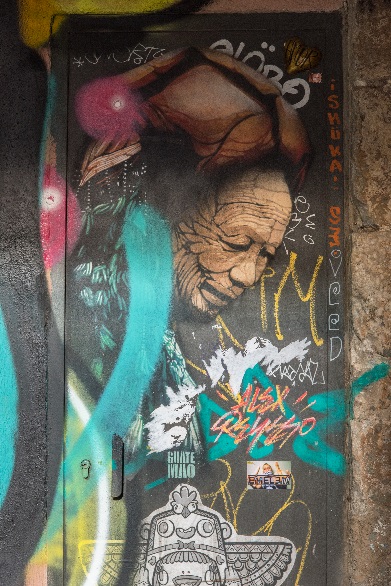 Las Puertas de Barcelona #92019Tirage argentique – 5 exemplaires250€ tirage non encadré au format 30x45cmcommanderLas Puertas de Barcelona #102019Tirage argentique – 5 exemplaires250€ tirage non encadré au format 30x45cmcommander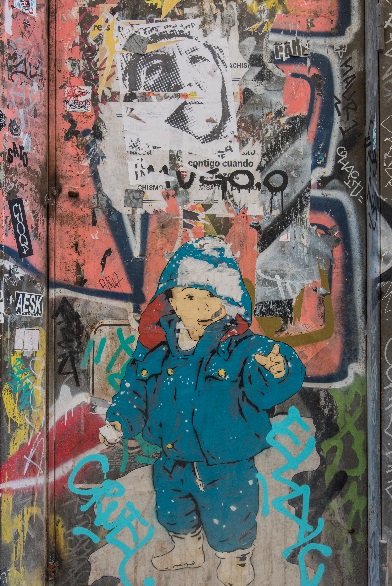 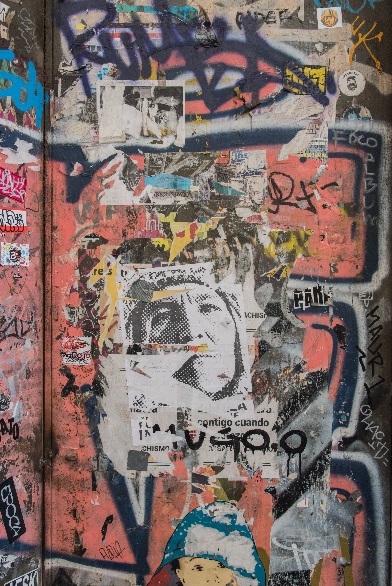 Las Puertas de Barcelona #112019Tirage argentique – 5 exemplaires250€ tirage non encadré au format 30x45cmcommanderLas Puertas de Barcelona #122019Tirage argentique – 5 exemplaires250€ tirage non encadré au format 30x45cmcommander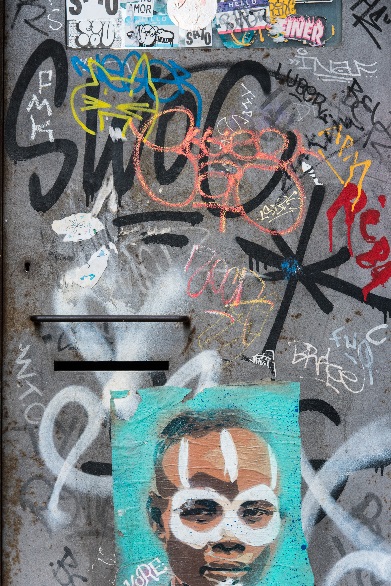 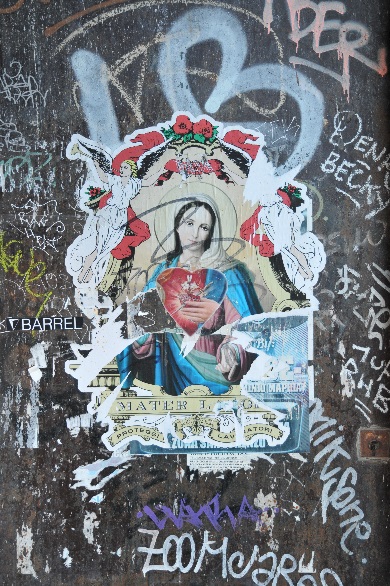 Las Puertas de Barcelona #132019Tirage argentique – 5 exemplaires250€ tirage non encadré au format 30x45cmcommanderMater Labori2014Tirage argentique – 5 exemplaires250€ tirage non encadré au format 30x45cmcommander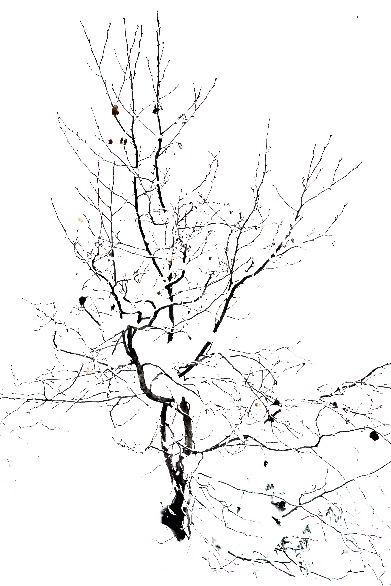 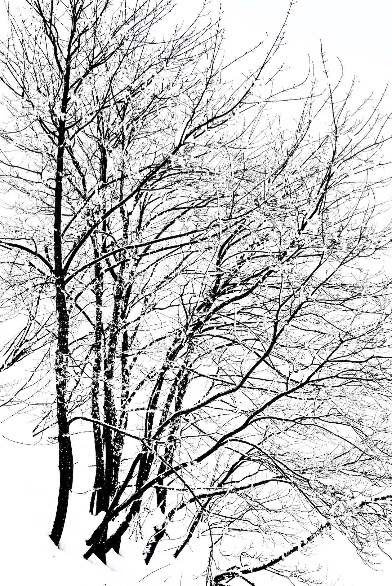 Snow Time #12016Tirage argentique – 5 exemplaires390€ tirage non encadré au format 40x60cmcommanderSnow Time #22016Tirage argentique – 5 exemplaires390€ tirage non encadré au format 40x60cmcommander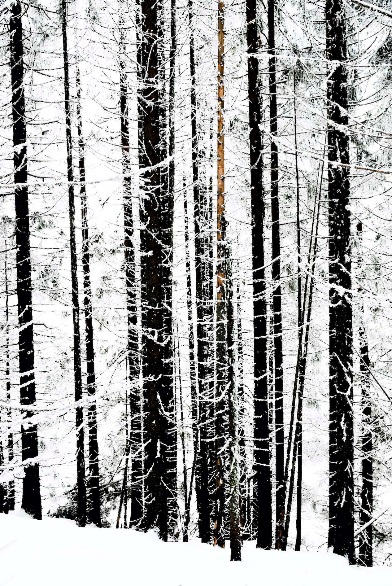 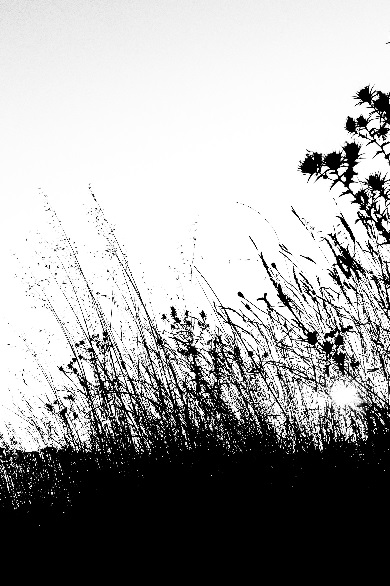 Snow Time #32016Tirage argentique – 5 exemplaires390€ tirage non encadré au format 40x60cmcommanderSnow Time #42017Tirage argentique – 5 exemplaires390€ tirage non encadré au format 40x60cmcommander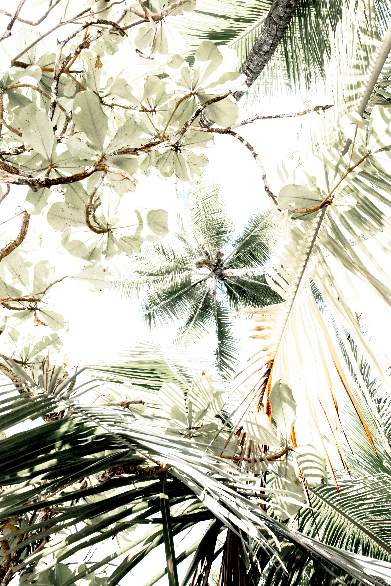 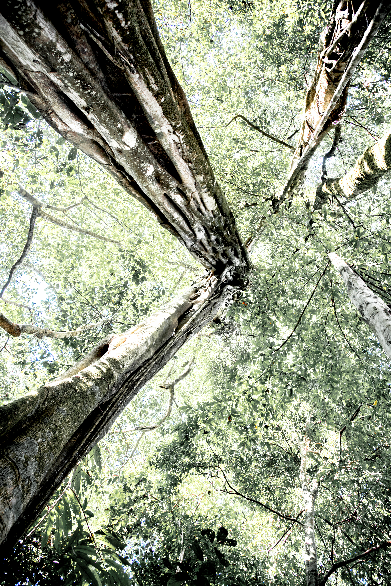 Corcovado2016Tirage argentique – 5 exemplaires390€ tirage non encadré au format 40x60cmcommanderDrake Bay2016Tirage argentique – 5 exemplaires390€ tirage non encadré au format 40x60cmcommander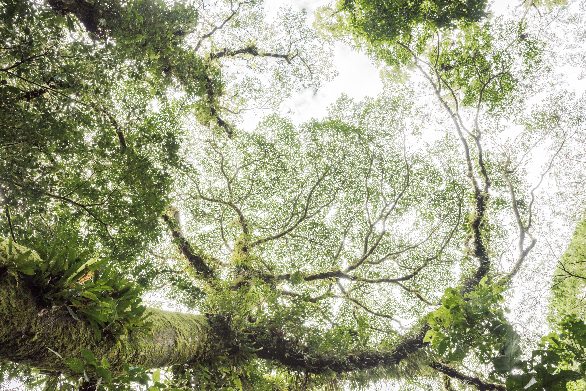 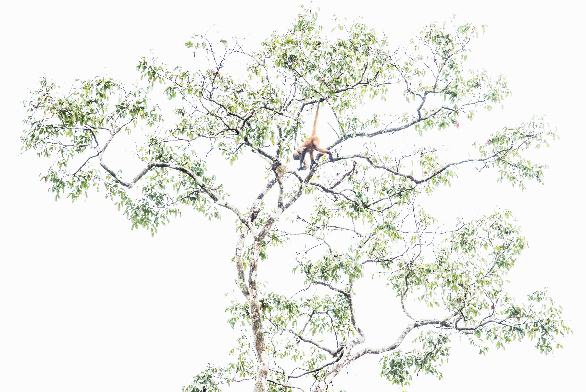 Arenal2016Tirage argentique – 5 exemplaires390€ tirage non encadré au format 40x60cmcommanderTortuguero2016Tirage argentique – 5 exemplaires390€ tirage non encadré au format 40x60cmcommander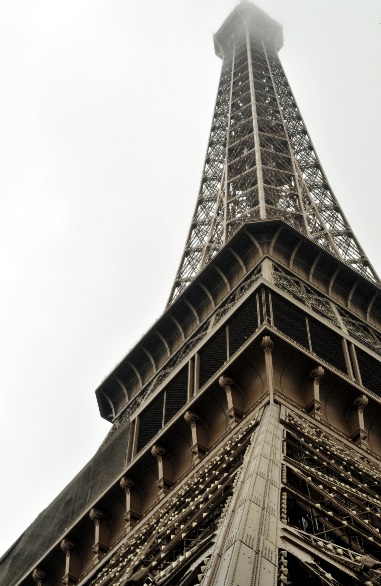 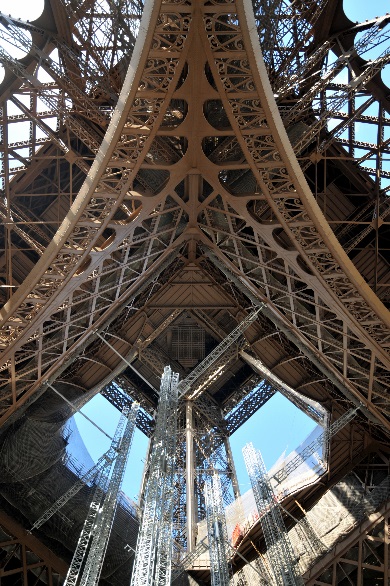 Midi2012Tirage argentique – 5 exemplaires99€ encadrée (format 30x45cm)commanderDessous chic2012Tirage argentique – 5 exemplaires99€ encadrée (format 30x45cm)commander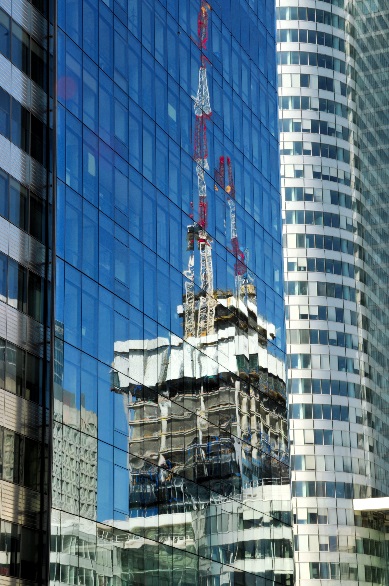 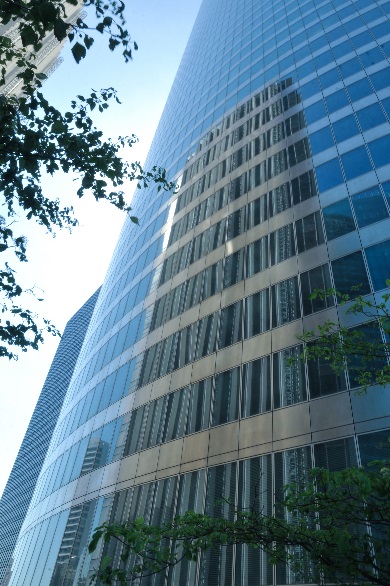 Reflets #12012Tirage argentique – 5 exemplaires99€ encadrée (format 30x45cm)commanderReflets #22012Tirage argentique – 5 exemplaires99€ encadrée (format 30x45cm)commander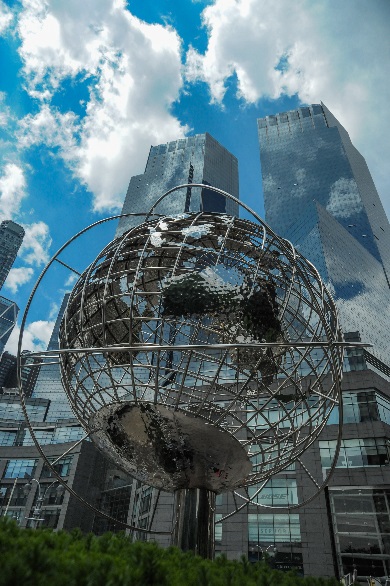 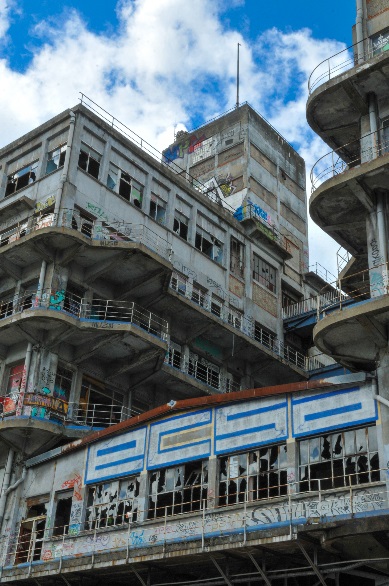 Le Monde à leurs pieds2011Tirage argentique – 5 exemplaires99€ encadrée (format 30x45cm)commanderMagasins Généraux #22012Tirage argentique – 5 exemplaires99€ encadrée (format 30x45cm)commander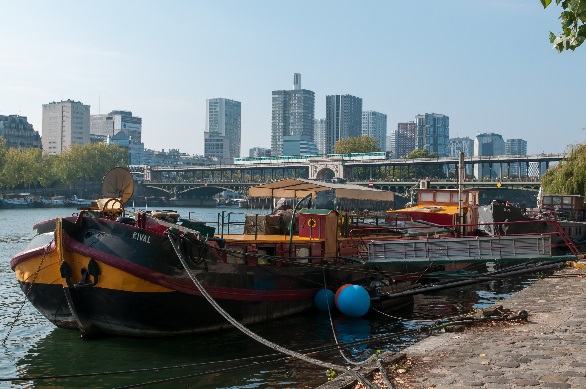 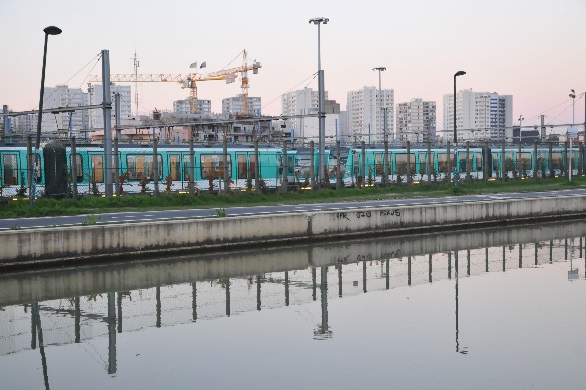 Sans Domicile Fixe  2014Tirage argentique – 5 exemplaires199€ encadrée (format 50x75cm)commanderVue sur Mer2014Tirage argentique – 5 exemplaires99€ encadrée (format 30x45cm)commander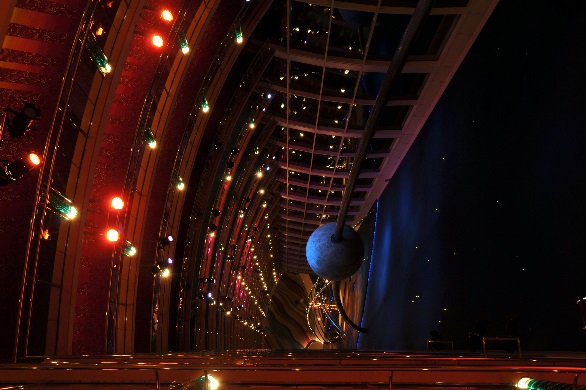 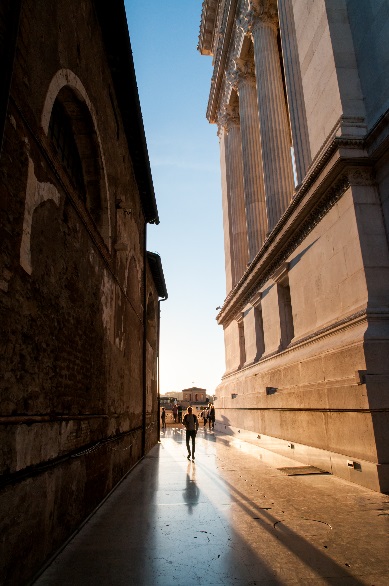 Sky Fall2013Tirage argentique – 5 exemplaires199€ encadrée (format 50x75cm)commanderA l’heure où les ombres s’allongent2014Tirage argentique – 5 exemplaires199€ encadrée (format 50x75cm)commander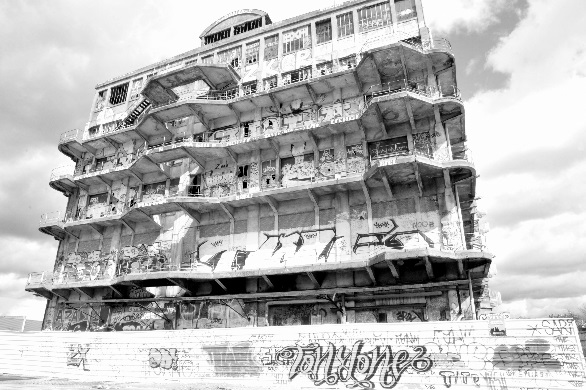 Magasins Généraux #12012Tirage argentique – 5 exemplaires199€ encadrée (format 50x75cm)commander